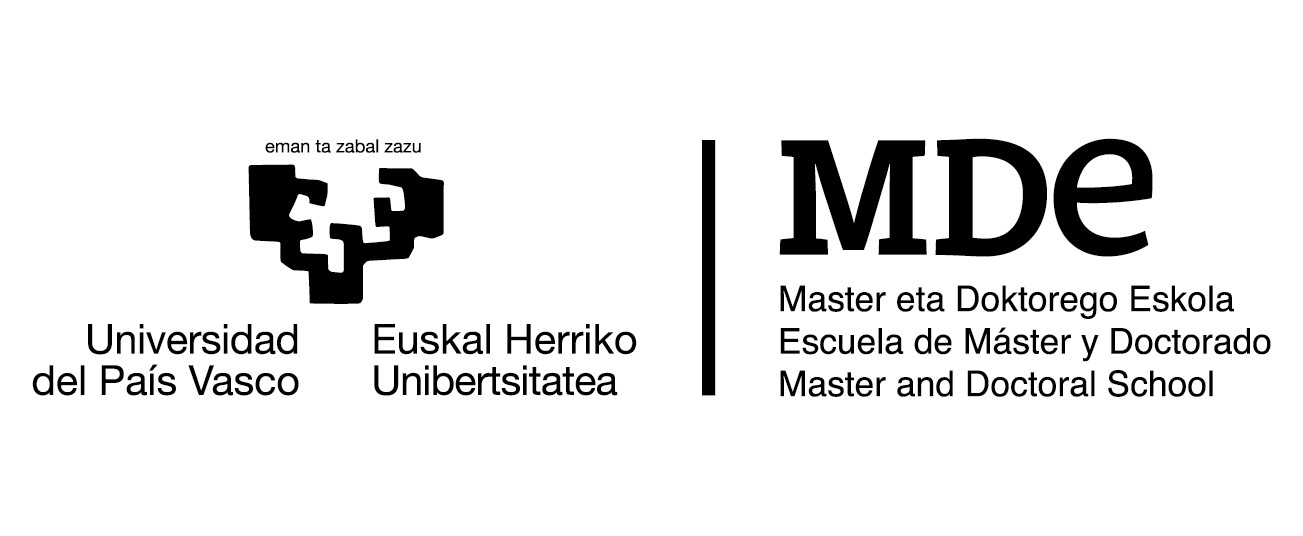  	PROPUESTA DE ACTIVIDADES DE FORMACIÓN DOCTORAL ESPECÍFICA 2019 	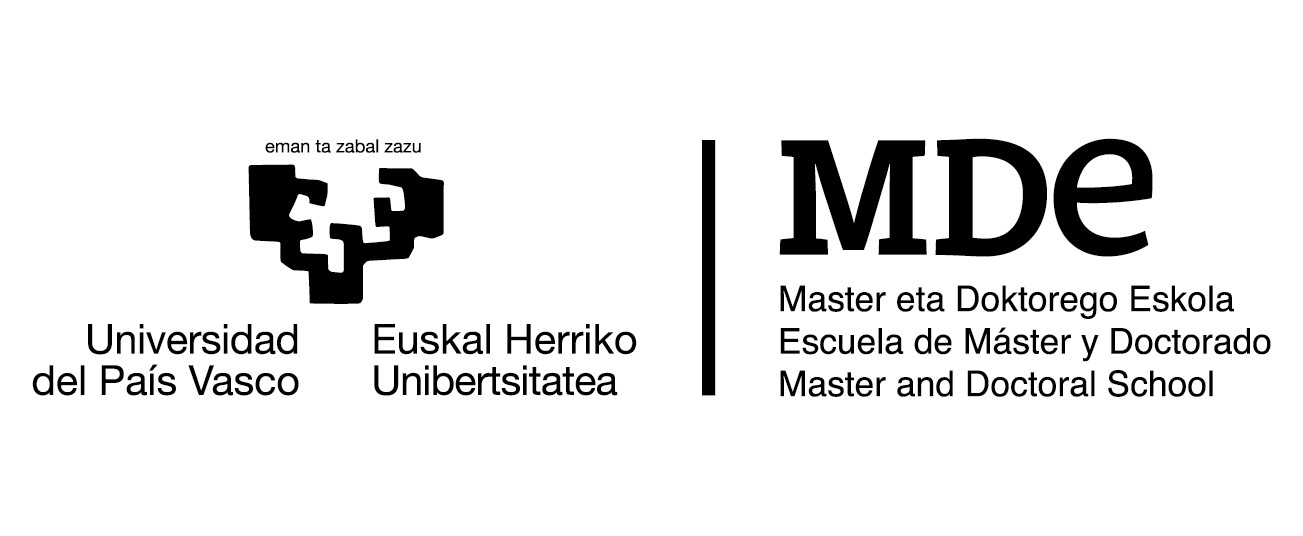 Seminarios Avanzados. Workshop de Octubre 2019ProgramaJueves17 octubre (UPNa) Aula 03 de El SarioVideoconferencia con la UPV/EHU. Sala anexa Paraninfo.10:00 h. Estudiante de doctorado. Dña. Sinda ben MariemPonencia: “Impacto de alta concentración de CO2 y de sequía sobre la degradación de proteínas foliares y en espiga de trigo".10:30 h. Estudiante de doctorado. D. Antonio Yeste YestePonencia: “Ampliando el conocimiento de los bosques de pino silvestre y haya mediante la caracterización morfológica de raíces finas".11:00 h. Estudiante de doctorado. D. Pedro LópezPonencia: “Producción de óxido nítrico por vía oxidativa en plantas".11:45  h.  Conferenciante.	Prof.  Carlos  Cantero.  Catedrático  de  la Universidad de Lleida.Título de la Conferencia: Tecnología agrícola: Aspectos agronómicos y ambientales.Viernes 18 de Octubre(UPV/EHUFacultad de Ciencia y Tecnología. Sala anexa Paraninfo. Video conferencia con la UPNa10:00 h. Conferenciante.  Dr. Diego Micheletti. Fundazione Edmund Mach.Computacional Biology Unit, Trento (Italy).Título de la Conferencia: Application of bioinformatics for the analysis of big data11:30  h.  D.  Mario  Corrochano  Monsalve.  Estudiante  de  doctorado.Becario FPIPonencia:  Evaluación  del  inhibidor  de  la  nitrificación  DMPSA  en  la comunidad bacteria del suelo mediante técnicas de metabarcoding12:00  h.  Dña.  Arantza  de  Canto.  Estudiante  de  doctorado.  Becaria Gobierno vasco.Ponencia: “Mejora de la tolerancia a la sequía de la alubia, mediante la selección de la asociación rizobio-leguminosa más eficiente".Reunión de Coordinación Viernes 29 de Octubre 2019 (UPNa) Edificio los olivos (UPNa)11:00  h	Prof.  Pedro  Aparicio  (UPNa)  y  Carmen  González  Murua (UPV/EHU)Indicado en el programaUPV/EHU :Facultad de Ciencia y Tecnología , Facultad de Farmacia UPNa : Edificio el SarioTítulo de la actividadSEMINARIO DE ESTUDIOS AVANZADOS EN AGROBIOLOGÍA AMBIENTALPrograma(s) de doctorado que proponen la actividad1. Agrobiología Ambiental(Programa interuniversitario UPV/EHU-UPNa)Persona de contactoNombre y apellidos	Carmen González MuruaTeléfono	946012565email	Carmen.gmurua@ehu.eusBreve descripción de la actividadSeminarios AvanzadosTal y como consta en la memoria verificada por ANECA y Unibasq para el programa de doctorado “Agrobiología Ambiental”, se realizan dos Seminarios Avanzados por año: El workshop de primavera y el workshop de otoño.En el curso 2018/19 se realizó el workshop de otoño que se celebró el 29 y 30 de octubre y los días 16 y 16 de abril de 2019 el seminario de primavera. Así mismo realizamos a petición del alumnado un “Taller sobre estadística R” en los meses de diciembre y enero. Para evaluar todas estas actividades realizamos una sesión de coordinación el día 22 de febrero en la UPNa, empezando a pensar sobre las actividades a realizar este curso 2019-20Para este curso se propone el siguiente plan de actividades :workshop de otoño (17 y 18 de octubre de 2019)workshop de primavera (6,7, y 8 de abril 2020)Reunión de coordinación en noviembre y mayo tras las sesiones 4)Cada día del seminario (workshop) tiene la siguiente estructura:En la primera hora un conferenciante invitado imparte una conferencia de un tema puntero en las líneas de investigación del programa de Doctorado, tras la que se realiza un debate de media hora.La segunda franja horaria la ocupa 1º un postdoc, R&C, Ikerbasque, etc y 2º uno o dos doctorandos del programa.Puesto que el doctorado Agrobiología Ambiental es interuniversitario, las sesiones se realizan en la UPV/EHU y/o en la UPNa.Los alumnos matriculados en el programa interuniversitario asisten a las 2 sesiones, habitualmente conectados por videoconferencia.Calendario